Publicado en Torrelavega el 12/02/2019 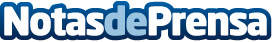 España está entre los primeros países con mayor contaminación lumínica de la UEEl elevado consumo de luz por habitante y sus efectos se hacen notar no solo en la salud y el ecosistema sino que suponen un enorme gasto para el erario público. La solución energética Go2Led de Aldro minimiza este problemaDatos de contacto:Aldrocomunicacion@aldroenergia.comNota de prensa publicada en: https://www.notasdeprensa.es/espana-esta-entre-los-primeros-paises-con Categorias: Nacional Sociedad Ecología Consumo Otras Industrias Innovación Tecnológica http://www.notasdeprensa.es